Kapcsolódó anyagok: 2021_07_szent_Jozsef_negy_foeloadas_egyben_ossz_tabor2021_07_szent_Jozsef_tema_es_esemenyösszegzo_ossz_taborTörzsanyag: Tábori ige:„József erre fölébredt álmából és úgy tett, ahogy az Úr angyala parancsolta”Lelki ív:A lelki ív a tábor legfontosabb része. Ha nincs spirituális célunk a táborral, akkor nem válik munkánk többé, mint egy világi tábor, ahol van strand, kirándulás, múzeumlátogatás, és kötött programok, megtűzdelve néhány monoton imádsággal, amit a fiatalok nem élnek át, csak részt vesznek rajta. Munkánk jelentősége, hogy a fiatalokat Istenhez közelebb tudjuk vezetni, ehhez viszont elengedhetetlen egy jól kigondolt lelki ív.megérkezés (1. nap) - megismerés (1-4. nap) - megtisztulás és hittapasztalat (5. nap) – ünneplés
A tábor célja:Minden évben célunk, hogy legalább a záró szentmisén, minden olyan résztvevő, aki csak áldozhat, járuljon szentáldozáshoz. Szeretnénk, ha ezt most minden Kisebb Testvér a szívén viselné, és példamutatással segítené ennek megvalósulását.Mi az idei tábor célja régiótokban?A téma szerint lehetséges célok:Táborozók felfedezhessék hivatásukat, ebben segíteni őketIsten szavára jobban figyelni, abban elmélyülni: szemlélődés, megkülönböztetés, Istennel való kapcsolat építése, mélyítéseJózsef példája nyomán elmélyülni abban, milyen is egy ,,igaz ember”? Az igaz ember készségeit gyakorolni…Közösség megtapasztalása, fejlődés a szeretetben, megtanulni szolgálni a másikat, közösség építéseMisszióMinél többen gyónjanak meg/ vegyenek részt lelki beszélgetésenMinden évben célunk, hogy legalább a záró szentmisén, minden olyan résztvevő, aki csak áldozhat, járuljon szentáldozáshoz. Szeretnénk, ha ezt most minden Kisebb Testvér a szívén viselné, és példamutatással segítené ennek megvalósulását.Kérjenek imát a közbenjáráskor… és szerinted??Spirituális célok: Spirituális cél: Lehet, hogy még máshol van a fejed, az is lehet, hogy másmilyennek álmodtad a tábort, az embereket, mint amilyenek a kezdeti várakozásaid voltak. József hagyta, hogy várakozásait keresztülhúzza Isten és magához ölelte a valóságot, így egy nagyobb kaland, istenibb terv részese lehetett. Nem maradt várakozásainak és a belőlük fakadó csalódásainak a túsza. (vö, Előadás 18. o., Ferenc pápa PaC 4)Spirituális cél: megértsék, hogy a hiteles mély vágyainkon keresztül hív minket az Isten, azokon keresztül tárulkozik fel Isten akarata.Spirituális cél: Istennek ajánlani szenvedésünket és örömünket! Ha nehézség ér, elfogadjuk, és ajándékot készítünk belőle: engesztelés lehetősége.Spirituális cél: Együtt felfedezni, hogy nem kell ahhoz az élvonalban lenni, hogy megtegyük, amire Isten hív. Ugyanakkor a sunyiságot is kerülnünk kell, hogy hátulról akarunk másokat irányítani, akár mások mögé bújva, vagy bizonyos szolgálatokra hivatkozva ellébecoljuk a lelki programot, stbMivel segíthetjük ezt elő?imában hordozni a tábort, résztvevőket (az esti imában ez még elő fog kerülni ;)a lelki programokon figyelmesen részt venni (példát mutatni)felkészíteni a kcs tagjait a lelki programra, misére, stb ha szükségeskcs-ra tudatosan készülni a spirituális célok figyelembe vételévelrészvétel a napi feladatokban, dinamikákbanA tábor íve:Hétfő - Megérkezés:Lelki ív felvázolása a szentmisében. Az Úrangyala után szentmise után a napi feladatokat a következőképpen lehet felvezetni.

“Lisieux-i (Líziő-i) Szent Teréz beszél a kis útról, mint a jézusi példabeszéd szűk kapu motívumának egy lehetséges értelmezéséről. Így szól: „Az a küldetésem, hogy másokat megtanítsak arra, hogyan szeressék Istent..., hogy megmutathassam a lelkeknek az én kis utamat. A Teréz mutatta kis út mindenkinek a saját útja. A táborban arra szeretnénk benneteket segíteni, hogy megtaláljátok a saját kis utatokat, ha pedig már megtaláltátok, akkor segítsünk elindulni, és tovább járni rajta.„Ez az út a kicsi gyermek ráhagyatkozása, aki félelem nélkül alszik el Atyjának karjaiban. (…) mindig kicsi maradtam, és így nem volt más foglalkozásom, mint az, hogy virágot szedjek, a szeretet és áldozat virágait, és hogy felajánljam azokat a Jóisten tetszésére. Kicsinek lenni még azt is jelenti, hogy erényeinket nem tekintjük saját erőnkből fakadónak, hanem felismerjük, hogy ez a Jóisten kincse, amit kisgyermeke kezébe ad, hogy akkor használja fel, amikor szükségét érzi.” Ki az, aki virágot szedni jött ebbe a táborba? - Kezek felemelkedése :)  - Lehet nem így tervezted, de mi ezzel készültünk nektek, ezt fogjuk tenni a héten: különböző színű, kicsi és nagy, fodros és egyszerű virágokat fogunk gyűjteni a tábor alatt, és ezeket, mint jó illatú áldozatokat fogjuk magunkkal vinni az Istennek, hogy aztán együtt örüljünk annak a virágoskertnek, amit közösen építettünk. A mi kis virágaink a szeretet és jóság gyümölcsei: minden apró jócselekedetünk, mint hogy odamegyünk a másikhoz, megvígasztaljuk, elhívjuk játszani, mondunk neki néhány kedves szót, valamint Isten előtt nagyon kedves, ha bocsánatot kérünk tőle, letesszük előtte bűneinket, és aztán pedig személyesen találkozunk vele a szentmisében, az imádságokban, vagy akár egymásban, éppen ezért ne féljünk kezdeményezni, menjünk oda bátran az Istenhez, és más táborlakókhoz. Lesznek köztünk atyák a hét minden napján, ne féljetek elcsípni őket, illetve a hét nagy részén maga az Úr Jézus is személyesen velünk lesz, ott lent a pince-kápolnácskánkban.A virággyűjtés egy másik formája olyan lesz, hogy minden nap elején kihirdetünk egy napi feladatot, amely az aznapi előadásban elhangzó üzenet megértését szolgálja a gyakorlatban. Ezek olyan gyakorlatok lesznek azután, amiket itt a táborban jól begyakorolhatunk, hisz igyekezni fogunk minden lehetséges eszközt megadni nektek ahhoz, hogy össze tudjuk gyűjteni a virágokat, illetve rá fogunk mutatni azokra a helyekre, ahol a legszebb virágok nőnek. A jó hír pedig az, hogy minél többet összegyűjtünk ezekből, annál több fog újra nőni, ráadásul miután itt a táborban már jól begyakoroltuk, ezt a virágszedés otthon is, a családunk, barátaink környezetében, sőt akár az iskolában és a munkahelyen is folytathatjuk.És tudjátok, ki lehet még nagy példaképünk ebben a virággyűjtésben? - (Szent József) - Igen, a táborunk nagy szentjét, Szent Józsefet is gyakran úgy ábrázolják, hogy egyik kezében tartja a kis Jézust, másikban pedig bottal, vagy virággal. Ő lesz a mi példaképünk az egész tábor során és róla fogunk hallani minden előadásban.Végül Szent Teréz arra is emlékeztet minket, hogy ez az út nem lesz nehézségektől mentes, előfordulhat, hogy előbb a gazoktól meg kell szabadulnunk, vagy hogy megszúrjuk magunkat a rózsa tövisével, amelyet éppen leszakítani készülünk, de ő mégis így bátorít minket:“Ne csüggedjünk el hibáink miatt, mert a gyermekek gyakran elesnek, de túl kicsik ahhoz, hogy nagy bajt okozzanak maguknak.”Áldott virágszedést kívánunk mindenkinek!Kedd - 1. Előadás: Gyengéd és engedelmes atya:Kiscsoporton belüli angyalkázás: írják fel a nevüket egy papírra, és abból húzzank a -> Tábor szintjén azért nem, mert nagy átjáróház lesz.“A mai napon az előadásban1 lap összeírjuk mit szeretnénk, kidobjuk és egy fehér lapot kapunk istentőlminden táborlakó neve 1 kalapban, egész nap érte imádkozniMit jelent a másikért imádkozni ()Teljesíteni valami feladatot, és adni érte plecsnitSzerda - 2. Előadás: Elfogadó atya:Nap elején elmondani mind a 4-t, kaja előtt a kajásat, játék előtt pedig a játékosakat.Kiemelni, hogy a játék során fogadjuk el, ha nem abba a csapatba kerültünk, amelyikbe szerettünk volnaÉtkezések során üljünk másik asztalhoz, mint ahol eddig ültünk, keressünk új társaságotDicsérjük meg a velünk egy csapatban játszókatFogadjuk el a vereségetMások és önmagam elfogadása (gyümölcsök)Hogyan járultam hozzá a közös játékhoz, mit értem el, és mit ért el a másikMiben vagyok jó, kérdőív adása, önismereti kérdőív (esetleg beletenni az üzenőfalba)Random feladatok elrejtve random, vagy üzenőfalbaCsütörtök - 3. Előadás: Teremtő bátorságú atya:Légy bátor: Menj oda egy táborlakóhoz, akivel még nem beszéltél, és beszélgess vele,Vállalj olyan munkát, amit még nem csináltál, ha valaki valamin dolgozik, kérdezd meg, hogy segíthetsz-e vagy akár te magad is vedd a fáradtságot, hogy elvégezz valami munkát (pl szemét fölszedése, asztalon összepakolás ebéd után)Bátorság, munka becsületeKosárban nevek, odamenni, név vissza a kosárbamásokkal együtt végezze a szolgálatotPéntek - Bűnbánati nap:Gyónásra / lelki beszélgetésre buzdítani az embereketGyónási igazolvány - Vaccinated by Jesus - TimiSzombat - 4. Előadás: Árnyékként kísérő atya:Imaszándék-kosár, Kéréskosár: Azon a napon  az atyai/anyai szeretetről meg a kérésekről lesz szó, akkor ezt kicsit bátorítva, egy jól látható helyre (pince lejáratánál) ki lenne rakva egy papírkosár. Ha valakinek van imaszándéka, akkor leirhatja és bedobhatja. Aki arra jár vehet a kosárból, és imádkozik a kérésért Az Oltáriszentség elé viszi, és ott hagyja egy másik kosárban. A maradék szándékokért, amelyekért nem imádkoztunk. Vasárnapig kiterjesztjük ezt a feladatot, és a táborzáró szentmisén a felajánlásokhoz adjuk. Viszont nem lesz lent az Oltáriszentség a pincében :(Tisztaság, mi tesz anyává, apává, példaképpé, mesterré; gondoskodásVasárnap - Búcsúnap:Ötletek még:Angyalkázos feladat kiscsoportonként(akár egy napra tábor szinten is, mondjuk korcsoportonként lebontva??)Ehhez kapcsolódóan gondolatébresztés/feladat: Volt-e már hogy kértünk valamit Istentől, de "nem adta meg", mert helyette jobbat kaptunk, azt, mire tényleg vágyott a szívünk.Egyéni szentségimádás bíztatása kiscsoportvezetőknek.Menjetek el gyónniÖtletdoboz: miről szeretnétek hallani a következő találkozókonVisszajelző doboz MisekommentárokMisefajtákKeverhetők az előadásokImaszándékok a szentmiséreLelki sarokBuzdítani, hogy menjenek gyónniAngyalkázás (egész tábor, 1 nap)IdézethúzásLégy gyengéd: ne kritizáljNagy kereszt vitele a strandingösszeköttetés a stranding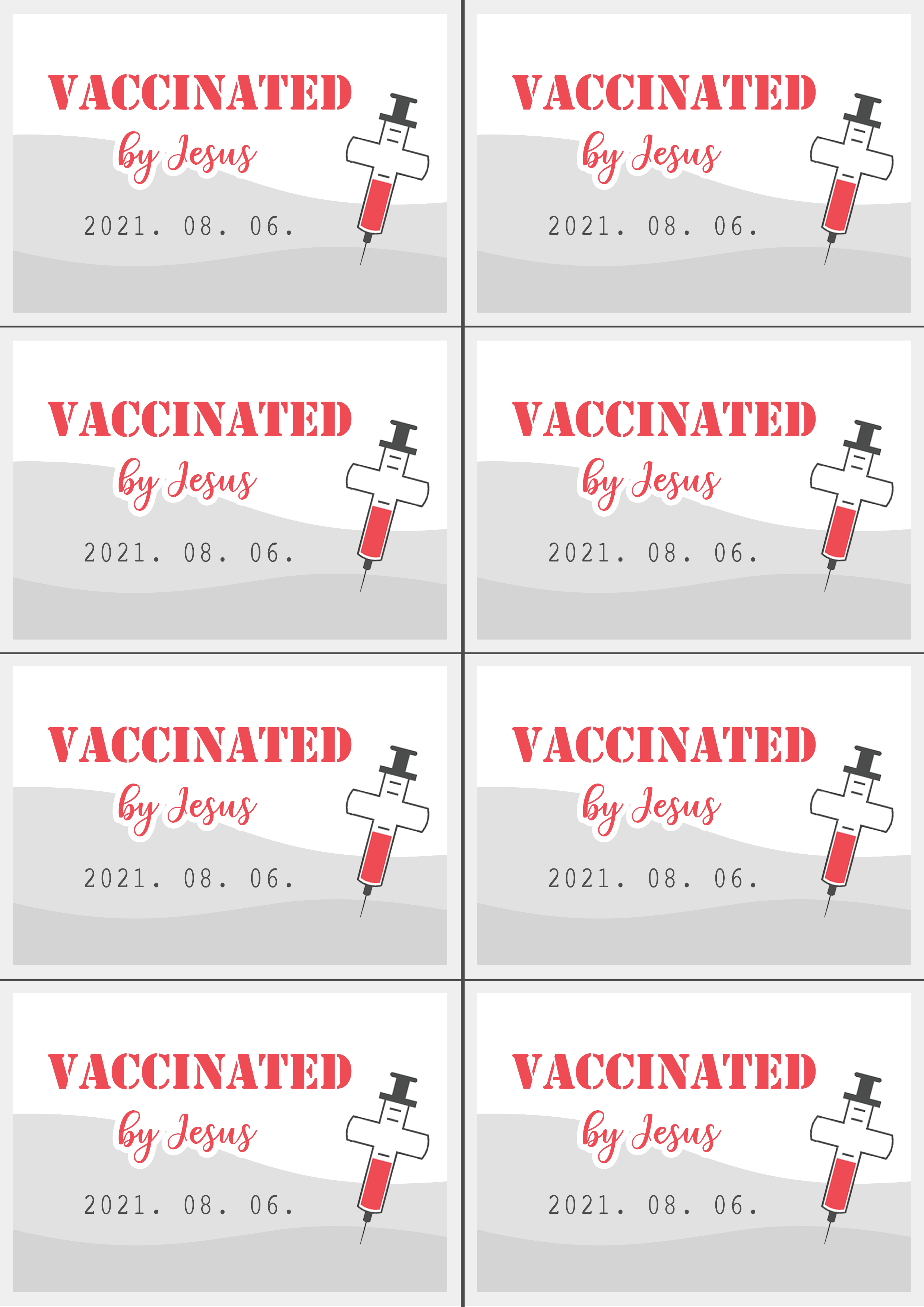 Elem tartalma: Lelki ív Elem tartalma: Lelki ív Kategória: Esemény: Kapcsolódó téma: Szent JózsefKapcsolódó előadás: Kapcsolódó előadás: Régió: Település: TiszaföldvárIdőpont: 2021.07.